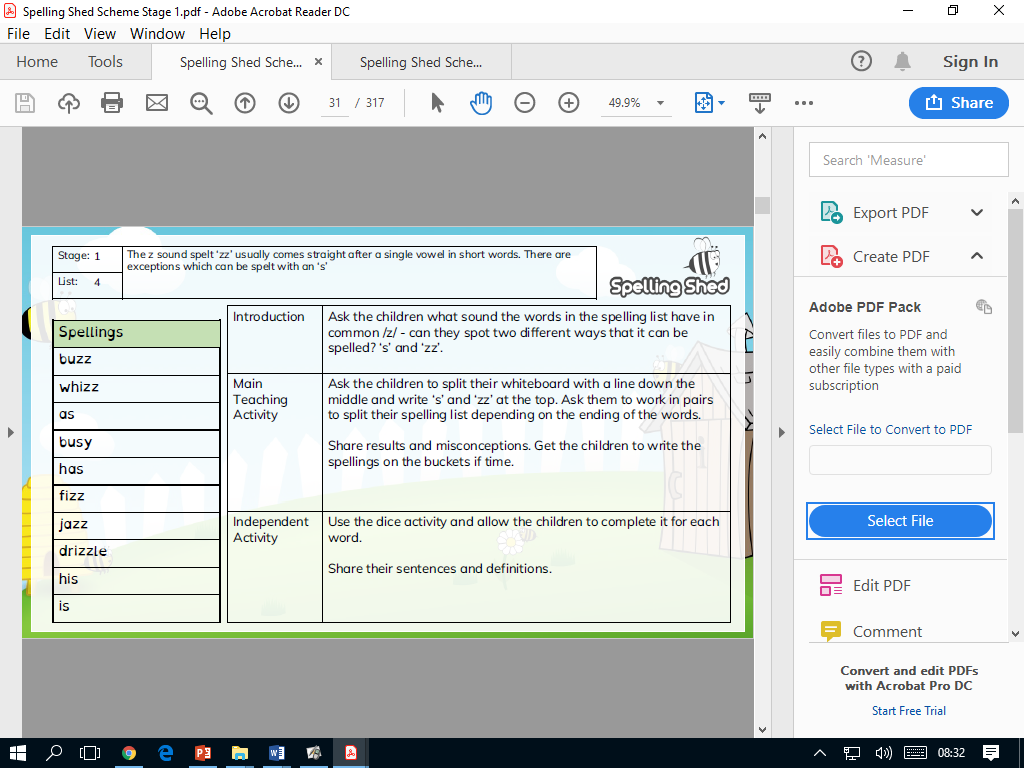 Spelling Test: Year 2 Given: 07.10.19Test: 14.10.19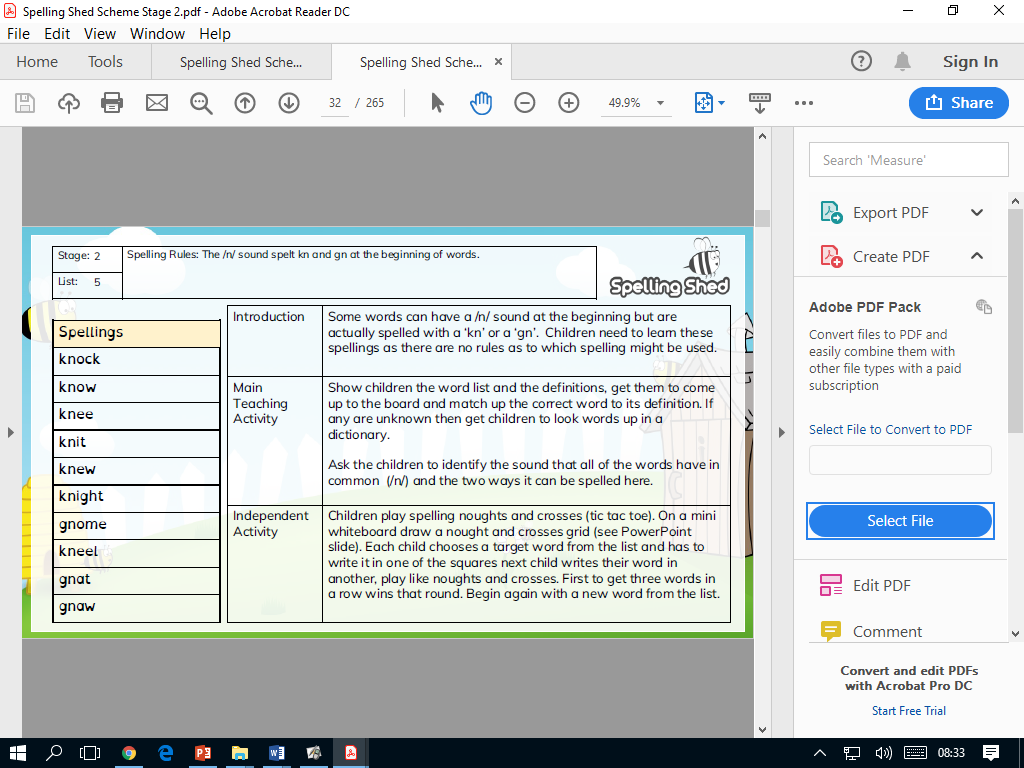 